OCTOBER 2019Subject to change without noticeThis institution is an equal opportunity providerMondayTuesdayWednesdayThursdayFridayOctober is the Month of the Rosary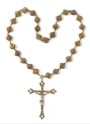 1Chicken PattyMashed Potatoes w/ GravyGreen BeansDiced PeachesW/G Chocolate Chip CookieChoice of Milk2Cheeseburger w/ BunDark Green Leaf LettuceSliced TomatoPotato WedgesClementinesChoice of Milk3ChiliBaby CarrotsBaked ApplesCinnamon BunChoice of Milk4Fish  Patty with BunMacaroni and CheeseSeasoned PeasMixed FruitChoice of Milk7Chicken and WafflesRice Pilaf       Cole Slaw Mixed FruitChoice of Milk8Chicken ParmesanGarden SaladBroccoli FloretsMandarin OrangesW/G Breadstick (HS)Choice of Milk9Pork ChopetteMini Baker PotatoesGreen Bean MedleyPineapple ChunksW/G Roll (HS)Choice of Milk10Little SmokiesCrinkle Cut FriesBaked BeansMixed FruitCorn MuffinChoice of Milk11No School14BBQ Chicken DrumstickRice PilafCooked CarrotsW/G MuffinMixed BerriesChoice of Milk15Mini Meatball SubGarden Salad Cherry TomatoesFresh FruitW/G CookieChoice of Milk16Baked HamW/G Roll (HS)Macaroni and CheeseGreen BeansPineapple ChunksChoice of Milk17Pulled Pork SandwichPotato SaladPeasTropical FruitPickles Choice of Milk18NO SCHOOLConferences 8 am – 4 pm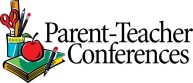 21Super NachosMexican CornTomato SalsaRefried BeansApplesauceChoice of Milk22Italian Pasta BakeGarden SaladCucumber SlicesDiced PearsW/G BreadstickChoice of Milk23Sloppy Joe with BunPotato WedgesFresh Baby CarrotsDiced PearsChoice of Milk24Stromboli SquaresGarden SaladRed Pepper StripsFruit MedleyChoice of Milk25Grilled CheeseTomato SoupVegetable MedleyGrapesChoice of Milk28French Toast SticksSausage PattyPotato RoundsCelery SticksFruit CocktailChoice of Milk29Corn Dog Potato SmilesBaked BeansCitrus Fruit MixChoice of Milk30 Country Style Beef PattyMashed PotatoesGreen BeansPineapple ChunksW/G Roll(HS)31Chicken NuggetsSweet Potato WedgesCorn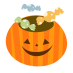 Seasonal Fresh FruitChoice of MilkLunch PricesFull - $3.00Reduced - $0.40Adult - $3.75